Lesson 21 Practice ProblemsHere is a tape diagram that shows how far two students walked.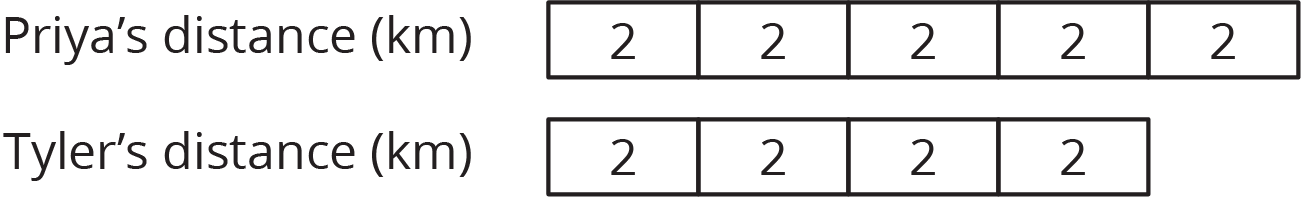 What percentage of Priya’s distance did Tyler walk?What percentage of Tyler’s distance did Priya walk?A bakery makes 40 different flavors of muffins. 25% of the flavors have chocolate as one of the ingredients. Draw a tape diagram to show how many flavors have chocolate and how many don’t.There are 70 students in the school band. 40% of them are sixth graders, 20% are seventh graders, and the rest are eighth graders.How many band members are sixth graders?How many band members are seventh graders?What percentage of the band members are eighth graders? Explain your reasoning.Jada has a monthly budget for her cell phone bill. Last month she spent 120% of her budget, and the bill was $60. What is Jada’s monthly budget? Explain or show your reasoning.(From Unit 2, Lesson 20.)Which is a better deal, 5 tickets for $12.50 or 8 tickets for $20.16? Explain your reasoning.(From Unit 2, Lesson 19.)An athlete runs 8 miles in 50 minutes on a treadmill. At this rate:How long will it take the athlete to run 9 miles?How far can the athlete run in 1 hour?(From Unit 2, Lesson 18.)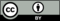 © CC BY Open Up Resources. Adaptations CC BY IM.